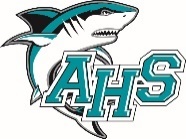 Career Focus Academy/Program4 Year Course Sequence4 Year Course SequenceRequired Academic Courses  Public Service Law & Government ACADEMY(ALAG)
9th: Criminal Justice 1/ Law Studies & Career Research10th: Criminal Justice 2/ Comprehensive Law11th: Criminal Justice 312th: 911 Telecommunications/Law, Public Safety & Security Directed Study OR AP Government9th: Criminal Justice 1/ Law Studies & Career Research10th: Criminal Justice 2/ Comprehensive Law11th: Criminal Justice 312th: 911 Telecommunications/Law, Public Safety & Security Directed Study OR AP Government9th: English 1 Honors10th: World History Honors OR AP World11th: US History Honors OR AP US12th: Government/Econ Honors OR AP GovPublic Service Teaching, Education, and Learning (TEAL)9th: Intro to Teaching Profession10th: Human Growth & Development11th: Foundations of Curriculum & Instruction Honors12th: Principles of Teaching Internship (H) 9th: Intro to Teaching Profession10th: Human Growth & Development11th: Foundations of Curriculum & Instruction Honors12th: Principles of Teaching Internship (H) 12th: SLS 1122 Managing Your Success (On campus Dual Enrollment Course, requires PERT scores of 84 in reading, 90 in writing)Public Service Marketing & Promotions9th: Business Ownership10th: Marketing Essentials 11th:  Applications of Marketing 12th: Marketing Management 9th: Business Ownership10th: Marketing Essentials 11th:  Applications of Marketing 12th: Marketing Management Public Service Culinary Arts Program of Atlantic(CAPA)9th: Culinary 110th: Culinary 211th: Culinary 3 H12th : Culinary 4 H9th: Culinary 110th: Culinary 211th: Culinary 3 H12th : Culinary 4 HEntertainmentDigital Video Technologies(DVT)9th: DV Technology 1 Honors
10th: DV Technology 2 Honors 11th: DV Technology 3 Honors12th: DV Technology 4 Honors9th: DV Technology 1 Honors
10th: DV Technology 2 Honors 11th: DV Technology 3 Honors12th: DV Technology 4 HonorsEntertainmentOn Stage: Performing Arts Theatre PathwayStudents may choose from: Theatre 1-4 Tech Theatre 1-3Musical Theatre Band PathwayStudents must complete either the Performance Band courses (1-4) OR Jazz Ensemble (1-4) *Requires participation in performing outside of schoolEntertainmentOn Stage: Performing Arts Dance Pathway9th: Dance Technique 110th:  Dance Technique 211th:  Dance Technique 3 H12TH:  Dance Technique 4 HChoral Pathway9th: Perf. Choir 1 10th:   Perf. Choir 211th:   Perf. Choir 3 12th:  Perf. Choir 4*Requires participation in performing outside of schoolScience & TechnologyGaming & Simulation9th: Game & Sim Foundations10th: Game and Sim Design11th: Game and Sim 2D Graphic Dev12th: 3D Graphic Animation9th: Game & Sim Foundations10th: Game and Sim Design11th: Game and Sim 2D Graphic Dev12th: 3D Graphic AnimationScience & TechnologyTechnology, Engineering, Science and Aeronautics ACADEMY(TESA)9th: Aerospace Tech 1 Honors10th: Aerospace Tech 2 Honors11th: Private Pilot Ground School (ERAU Dual Enrollment)12th: Unmanned Aircraft Systems (ERAU Dual Enrollment)9th: Aerospace Tech 1 Honors10th: Aerospace Tech 2 Honors11th: Private Pilot Ground School (ERAU Dual Enrollment)12th: Unmanned Aircraft Systems (ERAU Dual Enrollment)9th: English 1 Honors10th: World History Honors OR AP World11th: Physics 1 or AP Physics 12th: Government/Econ Honors OR AP Gov*ERAU Courses are taught on site Science & TechnologyAquaculture, Environmental, & Marine Science ACADEMY(AEMS)9th: Agriscience Foundations I Honors10th: Aquaculture 2 Honors11th: Aquaculture 3 Honors12th:  Senior Directed Study 9th: Agriscience Foundations I Honors10th: Aquaculture 2 Honors11th: Aquaculture 3 Honors12th:  Senior Directed Study 9th: Biology 1 Honors10th: Chemistry 1 Honors11th: Marine Science 1 Honors 12th: Environmental Science Honors OR           AP Environmental Science Science & TechnologyAutomotive  Program of Atlantic (APA)9th: Automotive Maintenance & Light Repair 110th:  Automotive Maintenance & Light Repair 211th:  Automotive Maintenance & Light Repair 312th:  Automotive Service Assistor & Lab (DSC Dual Enrollment)9th: Automotive Maintenance & Light Repair 110th:  Automotive Maintenance & Light Repair 211th:  Automotive Maintenance & Light Repair 312th:  Automotive Service Assistor & Lab (DSC Dual Enrollment)Career Focus Academy/ProgramAcademy/Program Highlights Special Notes/Contact Info:Public Service Law & Government ACADEMY(ALAG)
*911 Dispatcher Industry Certification earned senior year*Participation in Mock Trial; Teen Court*Field trip to the Inauguration in DC*Mock Crime Scene Investigations *Partnership with Rue & ZiffraRequires application mlriver1@volusia.k12.fl.usDirector Margo RiveraPublic Service Teaching, Education, and Learning (TEAL)*Work weekly with on-site VPK program (Shark Pups)*4-year completers earn 6 college credits *Students may complete internship on site or at area schools *Students take the General Knowledge Test, the first step toward becoming a certified teacher!amtravis@volusia.k12.fl.usDirector April Travis Public Service Marketing & Promotions*Social Media Strategist Industry Certification*Entrepreneurial Small Business Industry Certification*Run our school store – The Shark Shop*Market campus events including athleticsjemiron@volusia.k12.fl.usDirector Jessica Miron Public Service Culinary Arts Program of Atlantic(CAPA)*Full on-site kitchen and service facility (Shark Cove Café)*Food Manager Industry Certification*ServSafe Industry Certificationawilli1@volusia.k12.fl.usDirector Annette WilliamsEntertainmentDigital Video Technologies(DVT)*Full TV studio*Shark Daily News Production *Adobe (ACA) Premiere Pro and Adobe Photoshop CC Industry certifications dbrunnin@volusia.k12.fl.usDirector Don Brunning EntertainmentOn Stage: Performing Arts *Involvement in full performance productions – musicals, plays, concerts, halftime shows, etc* Partnerships with the Peabody Auditorium, Daytona State College,Bethune Cookman University (Center for the Arts) and the Daytona PlayhouseSome groups may require auditionsRequires rehearsals & performances outside of school dayContacts for questions or auditions:Band: jnblackw@volusia.k12.fl.usDance: ACAubry@volusia.k12.fl.usChorus: sehallma@volusia.k12.fl.usDrama: amdemarc@volusia.k12.fl.usScience & TechnologyGaming & Simulation*FULL gaming lab*Gaming Club*ADOBE Photoshop, Adobe Illustrator, Animate,    Storyboard Pro Industry Certifications rbowrose@volusia.k12.fl.usDirector Rick BowrosenScience & TechnologyTechnology, Engineering, Science and Aeronautics ACADEMY(TESA)*Embry Riddle Dual Enrollment Courses on site*4 year completers will earn 11 college credits via ERAU*Industry Certifications for UAS Safety, Visual Line of Sight Systems Operator and Private Pilot Ground Operations*On-site flight simulators and drone cage*Partnership with EPIC flight academyRequires application arsilva@volusia.k12.fl.usDirector Amanda SilvaScience & TechnologyAquaculture, Environmental, & Marine Science ACADEMY(AEMS)*On-Site Aquaculture Facility*Two greenhouses, hydroponic gardens*Industry Certifications in Agriculture Associate and Aquaculture Technician*Partnership with Marine Science & Discovery CentersRequires applicationjsspain@volusia.k12.fl.usDirector Jennifer Spain Science & TechnologyAutomotive  Program of Atlantic (APA)*On Site Automotive Garage*Students are eligible to earn up to 9 ASE Industry Certifications *Partnership with Daytona State College & Gary Yeoman Ford wcwoolle@volusia.k12.fl.usDirector: Walter Wooley